                                                   Club Deportivo SAWPADEL                                     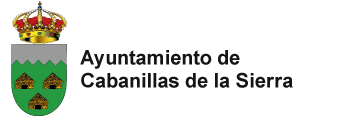 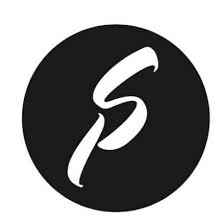 Nos ponemos en contacto con vosotr@s para informaros de la reanudación de las actividades deportivas de adultos para el día 15 de junio.

Primero, informaros de todas las medidas sanitarias que hemos tomado, con la finalidad de asegurar la realización de las actividades con la máxima seguridad para todos:
-Limpieza y desinfección de todo el polideportivo y el material.-Instalación en la entrada de una alfombra desinfectante.-Instalación de varios puntos higiénicos con gel hidroalcohólico, papel...-Delimitación de zona de circulación y zonas deportivas.-División de la pista en cuatro zonas para realizar las actividades garantizando el distanciamiento obligatorio y su posterior desinfección.-Todas las zonas deportivas y el material que se use en ellas serán desinfectados entre sesión y sesión-Uso obligatorio de mascarilla en las zonas de circulación.-Uso obligatorio de toallas y botellas individuales.Por otro lado podéis confirmar vuestra asistencia a partir de hoy mismo en el teléfono del polideportivo 620963737 o en la misma instalación, ya que se encuentra abierta para el alquiler de las pistas de pádel y tenis, con horario 10:00-13:30 y 18:00-21:30 de lunes a viernes y 10:00-12:30 y 18:30-21:00 los sábados. Os pedimos por favor que nos comuniquéis vuestra asistencia con el fin de poder organizar las clases de la mejor manera, ya que se producirán ajustes de horarios que os comunicaremos el día 11 de junio.
El gimnasio permanecerá abierto también desde el día 15, pero con una ocupación del 30% como marcan las autoridades sanitarias y siempre con cita previa.

Sobre cualquier duda se os informará en el teléfono 620963737 o en la instalación deportiva.
Un saludo
CLUB DEPORTIVO SAWPADEL
AYUNTAMIENTO DE CABANILLAS DE LA SIERRAWWW.CABANILLASDELASIERRA.ES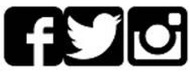 